
HOME VALUES HAVE GONE UP!  INVENTORY IS LOW AND BUYERS ARE MAKING STRONG OFFERS.

The real estate market is hot! Home values have been rising steadily since        2014 and it’s possible that your home has accumulated equity. I can provide you with a FREE property evaluation to show you what your home is worth in today’s market. 


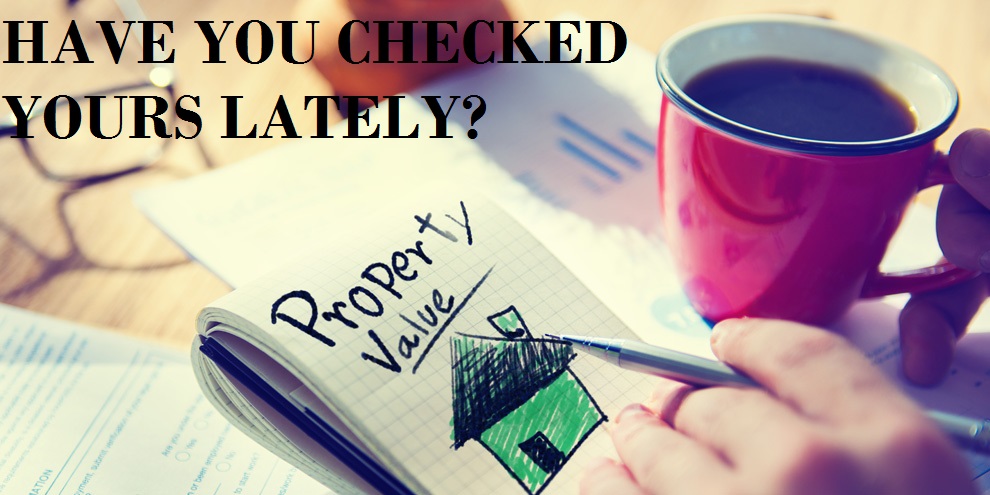 

                                                                                                                    
	                  Lic. #0184							             LIC.#01841921
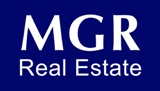 